Дорогие родители!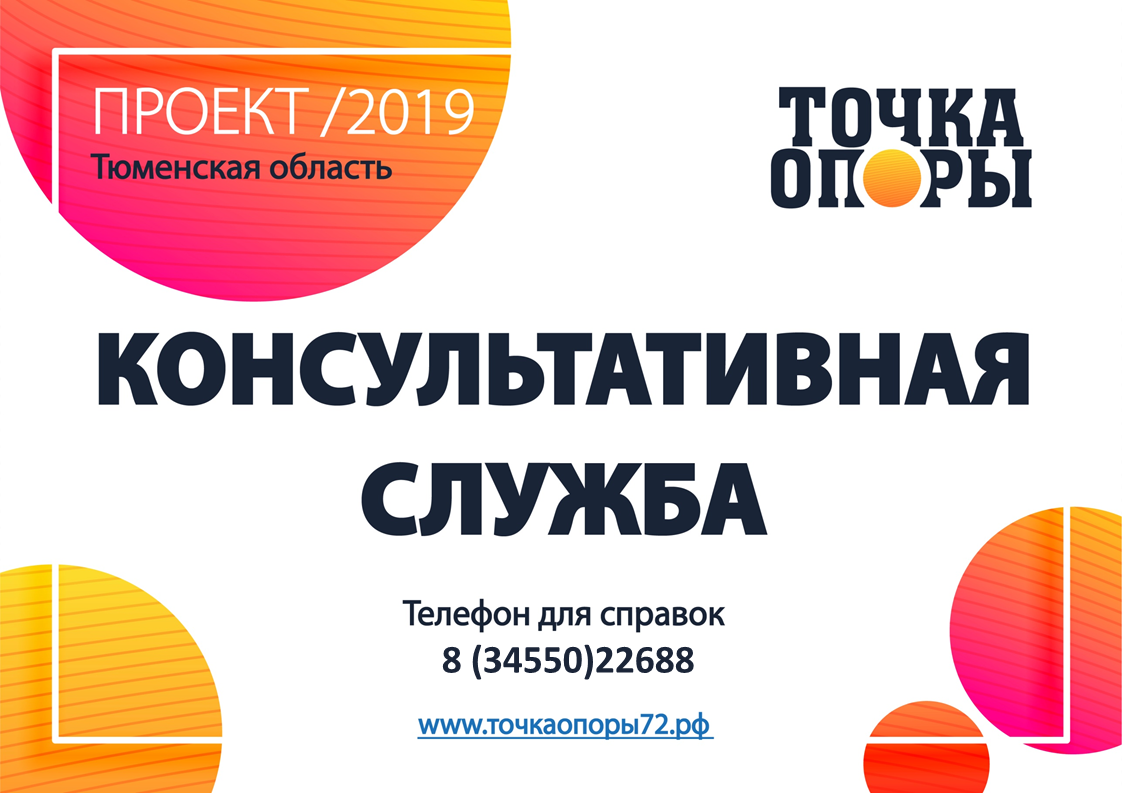 Родителями не рождаются, ими становятся, но на мам и пап нигде не учат.  Поэтому, как правильно  воспитывать ребенка,  чтобы он вырос  достойным и счастливым человеком, научат консультанты нашей службы. Мы найдем ответы на все интересующие Вас вопросы.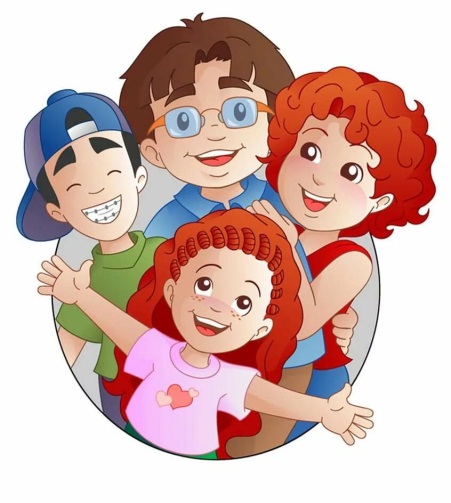                          Звоните!                        Приходите!         Мы всегда готовы Вам помочь!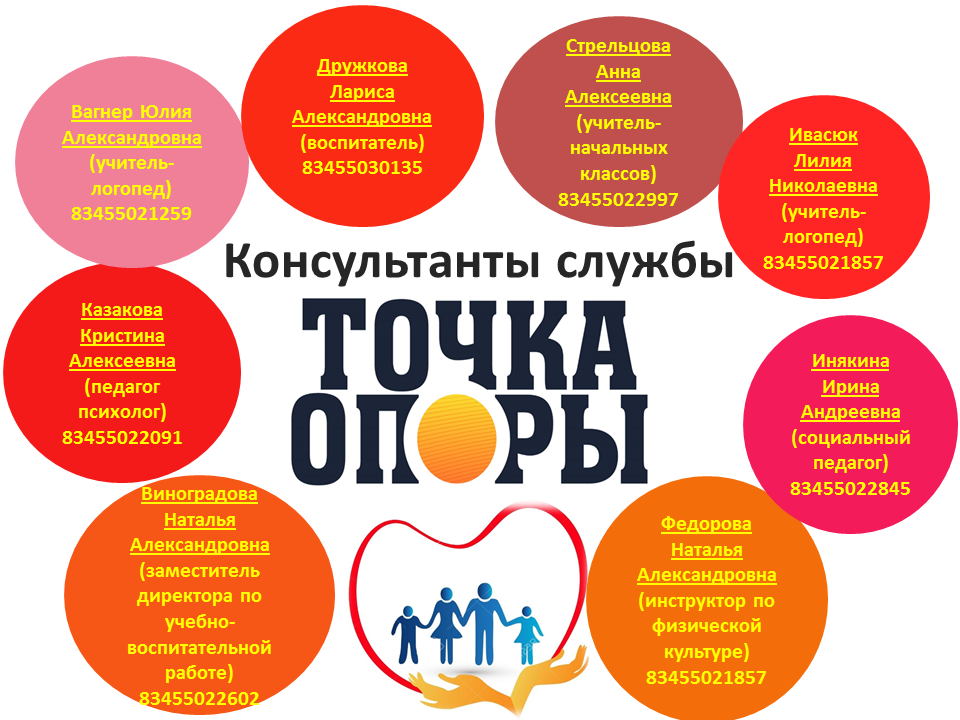 